Your recent request for information is replicated below, together with our response.Please break the following results by council area and year of incident. Please detail if the educational establishment was a primary school or secondary school.For the last five calendar years:- How many times have you been called out to an educational premises with regards to an incident involving vapes//e-cigarettes?- How many times have you been called out to an educational premises with regards to an incident involving cigarettes?- How many arrests have been made in schools with regards to incidents involving vapes/e-cigarettes?- How many arrests have been made in schools with regards to incidents involving cigarettes?Unfortunately, I estimate that it would cost well in excess of the current FOI cost threshold of £600 to process your request.  I am therefore refusing to provide the information sought in terms of section 12(1) of the Act - Excessive Cost of Compliance.To explain, there are no incident or crime classifications that align to the behaviour described in your request.If you require any further assistance, please contact us quoting the reference above.You can request a review of this response within the next 40 working days by email or by letter (Information Management - FOI, Police Scotland, Clyde Gateway, 2 French Street, Dalmarnock, G40 4EH).  Requests must include the reason for your dissatisfaction.If you remain dissatisfied following our review response, you can appeal to the Office of the Scottish Information Commissioner (OSIC) within 6 months - online, by email or by letter (OSIC, Kinburn Castle, Doubledykes Road, St Andrews, KY16 9DS).Following an OSIC appeal, you can appeal to the Court of Session on a point of law only. This response will be added to our Disclosure Log in seven days' time.Every effort has been taken to ensure our response is as accessible as possible. If you require this response to be provided in an alternative format, please let us know.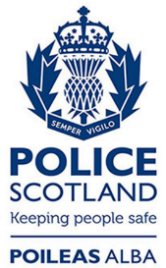 Freedom of Information ResponseOur reference:  FOI 24-0464Responded to:  21 February 2024